PONIEDZIAŁEK 11.03WTOREK 12.03ŚRODA 13.03CZWARTEK 14.03PIĄTEK 15.03SOBOTA 16.03NIEDZIELA 17.03PosiłkiDieta podstawowa Dieta lekkostrawna Dieta lekkostrawna z ograniczeniem węglowodanów łatwoprzyswajalnych Dieta lekkostrawna z ograniczeniem tłuszczów nasyconych ŚniadanieSzynka konserwowa 50 g (1,3,7,9),sałata masłowa, pomidor 50 g, masło 20 g (7),bułka pszenna (1),herbata 200 ml 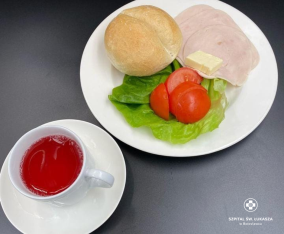 Szynka konserwowa 50 g (1,3,7,9),sałata masłowa, pomidor 50 g, masło 20 g (7),bułka pszenna (1),herbata 200 ml Szynka konserwowa 50 g (1,3,7,9),sałata masłowa, pomidor 50 g, masło 20 g (7),bułka pszenno-żytnia (1),herbata 200 ml 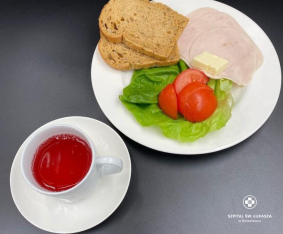 Szynka konserwowa 50 g (1,3,7,9),sałata masłowa, pomidor 50 g, masło 20 g (7),bułka pszenna (1),herbata 200 ml ObiadBarszcz ukraiński 450 ml(7,9)  Makaron z filetem z kurczaka i brokułami w kremowym sosie z mozzarellą 400 g(1,3,7)  Kompot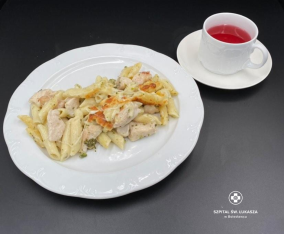 Barszcz ukraiński 450 ml(7,9)  Makaron z filetem z kurczaka i brokułami w kremowym sosie z mozzarellą 400 g(1,3,7)  KompotBarszcz ukraiński 450 ml(7,9)  Makaron z filetem z kurczaka i brokułami w kremowym sosie z mozzarellą 400 g(1,3,7)  KompotBarszcz ukraiński 450 ml(7,9)  Placki ziemniaczane z sosem pieczarkowym 200 g (1,3,7)  Surówka z białej kapusty 150 g  Kompot 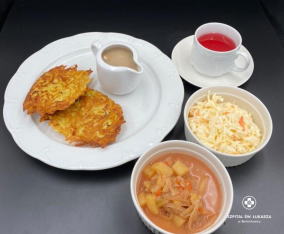 KolacjaSer topiony 50 g (7),jajko gotowane,ogórek 50g ,masło 20 g (7),chleb pszenno-żytni 2 kromki (1),herbata 200 ml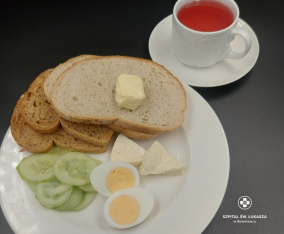 Ser topiony 50 g (7),jajko gotowane,ogórek 50g ,masło 20 g (7),chleb pszenno-żytni 2 kromki (1),herbata 200 mlSer topiony 50 g (7),jajko gotowane,ogórek 50g ,masło 20 g (7),chleb pszenno-żytni 2 kromki (1),herbata 200 ml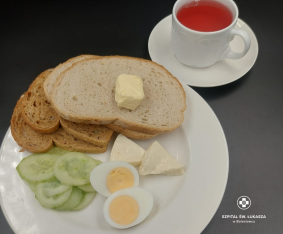 Ser topiony 50 g (7),jajko gotowane,ogórek 50g ,masło 20 g (7),chleb pszenno-żytni 2 kromki (1),herbata 200 mlPodsumowanie wartości odżywczych Wartość energetyczna: 1876 kcalBiałko ogółem: 97.90 gTłuszcz: 72.11 gWęglowodany ogółem: 221.34 gWartość energetyczna: 1876 kcalBiałko ogółem: 97.90 gTłuszcz: 72.11 gWęglowodany ogółem: 221.34 gWartość energetyczna: 1876 kcalBiałko ogółem: 97.90 gTłuszcz: 72.11 gWęglowodany ogółem: 221.34 gWartość energetyczna: 1900kcalBiałko ogółem: 35 gTłuszcz: 55gWęglowodany ogółem: 270 gPosiłkiDieta podstawowa Dieta lekkostrawna Dieta lekkostrawna z ograniczeniem węglowodanów łatwoprzyswajalnych Dieta lekkostrawna z ograniczeniem tłuszczów nasyconych ŚniadaniePłatki owsiane z jogurtem i chutneyem wiśniowym 100 g (1),(7),Polędwica z majerankiem 40 g (9),(10),pomidor 50 g, chleb pszenno-żytni 2 kromki(1),masło 20 g 7,herbata 200 g 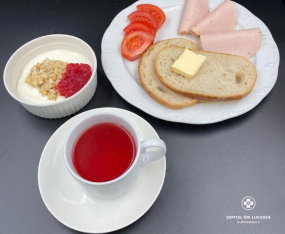 Płatki owsiane z jogurtem i chutneyem wiśniowym 100 g (1),(7),Polędwica z majerankiem 40 g (9),(10),pomidor 50 g, chleb pszenno-żytni 2 kromki(1),masło 20 g 7,herbata 200 g Płatki owsiane z jogurtem i chutneyem wiśniowym 100 g (1),(7),Polędwica z majerankiem 40 g (9),(10),pomidor 50 g, chleb pszenno-żytni 2 kromki(1),masło 20 g 7,herbata 200 g 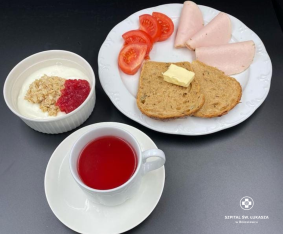 Płatki owsiane z jogurtem i chutneyem wiśniowym 100 g (1),(7),Polędwica z majerankiem 40 g (9),(10),pomidor 50 g, chleb pszenno-żytni 2 kromki(1),masło 20 g 7,herbata 200 g ObiadZupa kalafiorowa 450 ml(7,9)  Kasza jęczmienna 150 g  Pulpety z indyka w sosie pieczarkowym 130 g(1,3,7)  Surówka z kiszonego ogórka 150 g  Kompot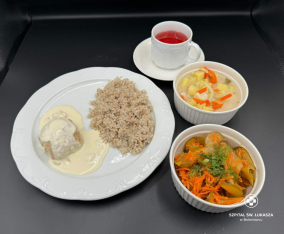 Zupa kalafiorowa 450 ml(7,9)  Kasza jęczmienna 150 g  Pulpety z indyka w sosie pieczarkowym 130 g(1,3,7)  Surówka z kiszonego ogórka 150 g  KompotZupa kalafiorowa 450 ml(7,9)  Kasza jęczmienna 150 g  Pulpety z indyka w sosie pieczarkowym 130 g(1,3,7)  Surówka z kiszonego ogórka 150 g  KompotZupa kalafiorowa 450 ml(7,9)  Leniwe z sosem truskawkowym 350 g(1,3,7)  Kompot 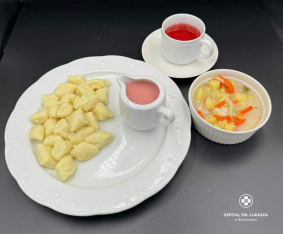 KolacjaWinerki wieprzowo-drobiowe (1,7,9),musztarda (10),ogórek 50 g, masło 20 g (7),grahamka (1) ,herbata 200 ml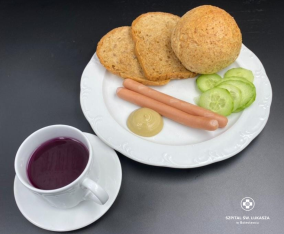 Winerki wieprzowo-drobiowe (1,7,9),musztarda (10),ogórek  50 g, masło 20 g (7),grahamka (1) ,herbata 200 mlWinerki wieprzowo-drobiowe (1,7,9),musztarda (10),ogórek 50 g, masło 20 g (7),grahamka (1) ,herbata 200 ml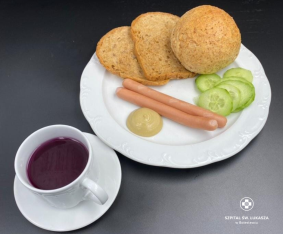 Winerki wieprzowo-drobiowe (1,7,9),musztarda (10),ogórek 50 g, masło 20 g (7),grahamka (1) ,herbata 200 mlPodsumowanie wartości odżywczych Wartość energetyczna: 2496 kcalBiałko ogółem: 97.23 gTłuszcz: 80.27 gWęglowodany ogółem: 366.26 gWartość energetyczna: 2496 kcalBiałko ogółem: 97.23 gTłuszcz: 80.27 gWęglowodany ogółem: 366.26 gWartość energetyczna: 2496 kcalBiałko ogółem: 97.23 gTłuszcz: 80.27 gWęglowodany ogółem: 366.26 gWartość energetyczna: 2469 kcalBiałko ogółem: 117.11 gTłuszcz: 86.89 gWęglowodany ogółem: 355.98 gPosiłkiDieta podstawowa Dieta lekkostrawna Dieta lekkostrawna z ograniczeniem węglowodanów łatwoprzyswajalnych Dieta lekkostrawna  z ograniczeniem tłuszczów nasyconych ŚniadanieJogurt naturalny z płatkami orkiszowymi i konfiturą z ze śliwek 100 g (1),(7), szynka z indyka 70 g (7), ogórek 50 g, rzodkiewka 2 szt,bułka pszenna (1),masło 20 g (7),herbata 200 ml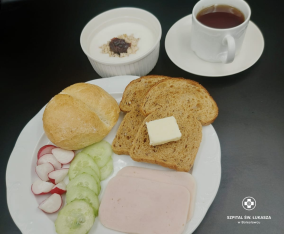 Jogurt naturalny z płatkami orkiszowymi i konfiturą z ze śliwek 100 g (1),(7), szynka z indyka 70 g (7), ogórek 50 g, rzodkiewka 2 szt,bułka pszenna (1),masło 20 g (7),herbata 200 mlJogurt naturalny z płatkami orkiszowymi i konfiturą z ze śliwek 100 g (1),(7), szynka z indyka 70 g (7), ogórek 50 g, rzodkiewka 2 szt,bułka pszenno-żytnia(1),masło 20 g (7),herbata 200 mlJogurt naturalny z płatkami orkiszowymi i konfiturą z ze śliwek 100 g (1),(7), szynka z indyka 70 g (7), ogórek 50 g, rzodkiewka 2 szt,bułka pszenna (1),masło 20 g (7),herbata 200 mlObiadZupa gulaszowa 450 ml(9)  Ziemniaki puree 150 g(7)  Schab w sosie chrzanowym 130 g(1,7)  Surówka z kapusty pekińskiej 150 g  Kompot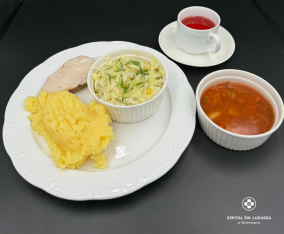 Zupa gulaszowa 450 ml(9)  Ziemniaki puree 150 g(7)  Schab w sosie chrzanowym 130 g(1,7)  Surówka z kapusty pekińskiej 150 g  KompotZupa gulaszowa 450 ml(9)  Ziemniaki puree 150 g(7)  Schab w sosie chrzanowym 130 g(1,7)  Surówka z kapusty pekińskiej 150 g  KompotZupa gulaszowa 450 ml(9)  Placki z kaszy jaglanej w sosie brokułowym 200 g (1,3,7)  Surówka z kapusty pekińskiej 150 g  Kompot 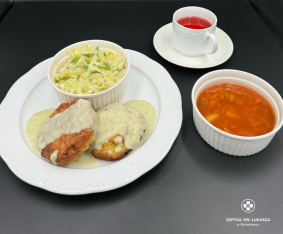 KolacjaDżem brzoskwiniowy 50g(11),twarożek waniliowy 80 g (7), chleb pszenno-żytni 2 kromki (1),masło 20 g (7),herbata 200 ml 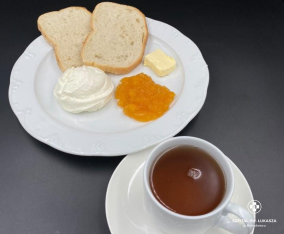 Dżem brzoskwiniowy 50g(11),twarożek waniliowy 80 g (7), chleb pszenno-żytni 2 kromki (1),masło 20 g (7),herbata 200 ml Dżem brzoskwiniowy 50g(11),twarożek waniliowy 80 g (7), chleb pszenno-żytni 2 kromki (1),masło 20 g (7),herbata 200 ml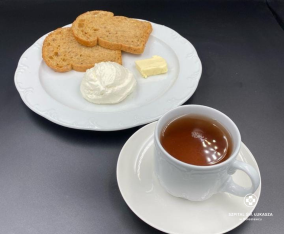 Dżem brzoskwiniowy 50g(11),twarożek waniliowy 80 g (7), chleb pszenno-żytni 2 kromki (1),masło 20 g (7),herbata 200 ml Podsumowanie wartości odżywczych Wartość energetyczna: 2235 kcalBiałko ogółem: 108.47 gTłuszcz: 98.97 gWęglowodany ogółem: 233.38 gWartość energetyczna: 2235 kcalBiałko ogółem: 108.47 gTłuszcz: 98.97 gWęglowodany ogółem: 233.38 gWartość energetyczna: 2235 kcalBiałko ogółem: 108.47 gTłuszcz: 98.97 gWęglowodany ogółem: 233.38 gWartość energetyczna: 2265 kcalBiałko ogółem: 90.72 gTłuszcz: 97.88 gWęglowodany ogółem: 260.18 gPosiłkiDieta podstawowa Dieta lekkostrawna Dieta lekkostrawna z ograniczeniem węglowodanów łatwoprzyswajalnych Dieta lekkostrawna  z ograniczeniem tłuszczów nasyconych ŚniadanieJogurt naturalny z prażonymi jabłkami z kardamonem 100 g(7),pasta jajeczna z koprem 80 g (9),(10),ser gouda 50 g (7)sałata masłowa 20 g, chleb pszenno-żytni 2 kromki (1), masło 20 g (7),herbata 200 ml 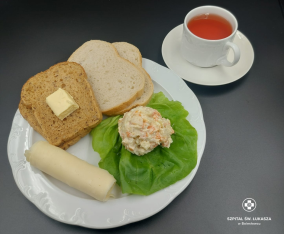 Jogurt naturalny z prażonymi jabłkami z kardamonem 100 g(7),pasta jajeczna z koprem 80 g (9),(10),ser gouda 50 g (7)sałata masłowa 20 g, chleb pszenno-żytni 2 kromki (1), masło 20 g (7),herbata 200 ml Jogurt naturalny z prażonymi jabłkami z kardamonem 100 g(7),pasta jajeczna z koprem 80 g (9),(10),ser gouda 50 g (7)sałata masłowa 20 g, chleb pszenno-żytni 2 kromki (1), masło 20 g (7),herbata 200 ml Jogurt naturalny z prażonymi jabłkami z kardamonem 100 g(7),pasta jajeczna z koprem 80 g (9),(10),ser gouda 50 g (7)sałata masłowa 20 g, chleb pszenno-żytni 2 kromki (1), masło 20 g (7),herbata 200 ml ObiadZupa szpinakowa z ziemniakami 450 ml(7,9)  Ziemniaki puree 150 g(7)  Gołąbki leniwe w sosie pomidorowym 250 g(1,3,7)  Kompot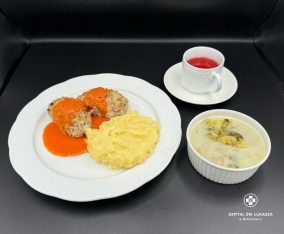 Zupa szpinakowa z ziemniakami 450 ml(7,9)  Ziemniaki puree 150 g(7)  Gołąbki leniwe w sosie pomidorowym 250 g(1,3,7)  KompotZupa szpinakowa z ziemniakami 450 ml(7,9)  Ziemniaki puree 150 g(7)  Gołąbki leniwe w sosie pomidorowym 250 g(1,3,7)  KompotZupa szpinakowa z ziemniakami 450 ml(7,9)  Penne z dynią, cukinią i brokułami 350 g(7)  Kompot 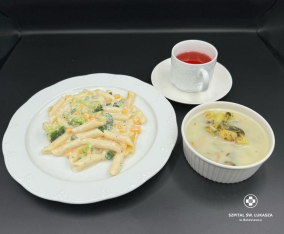 KolacjaKiełbaski śląskie 100g (1),(6),(9),(10),ogórek 50 g , pomidory z oliwą z oliwek 70 g, ketchup 30 g, masło 20 g (7),chleb pszenno-żytni 2 kromki (1), herbata 200 ml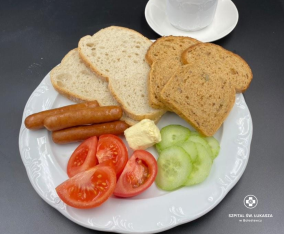 Kiełbaski śląskie 100g (1),(6),(9),(10),ogórek 50 g , pomidory z oliwą z oliwek 70 g, ketchup 30 g, masło 20 g (7),chleb pszenno-żytni 2 kromki (1), herbata 200 mlKiełbaski śląskie 100g (1),(6),(9),(10),ogórek 50 g , pomidory z oliwą z oliwek 70 g, ketchup 30 g, masło 20 g (7),chleb pszenno-żytni 2 kromki (1), herbata 200 mlKiełbaski śląskie 100g (1),(6),(9),(10),ogórek 50 g , pomidory z oliwą z oliwek 70 g, ketchup 30 g, masło 20 g (7),chleb pszenno-żytni 2 kromki (1), herbata 200 mlPodsumowanie wartości odżywczych Wartość energetyczna: 2369 kcalBiałko ogółem: 88.95 gTłuszcz: 125.37 gWęglowodany ogółem: 230.23 gWartość energetyczna: 2369 kcalBiałko ogółem: 88.95 gTłuszcz: 125.37 gWęglowodany ogółem: 230.23 gWartość energetyczna: 2369 kcalBiałko ogółem: 88.95 gTłuszcz: 125.37 gWęglowodany ogółem: 230.23 gWartość energetyczna: 2234 kcal, Białko ogółem: 76g, Tłuszcz: 118g, Węglowodany ogółem: 223g PosiłkiDieta podstawowa Dieta lekkostrawna Dieta lekkostrawna z ograniczeniem węglowodanów łatwoprzyswajalnych Dieta lekkostrawna  z ograniczeniem tłuszczów nasyconych ŚniadanieSzynka z drobiowa 50 g(11),pasztet pieczony 50 g (9),(10),masło 20 g (7) ,ogórek 50 g, pomidor 50g, bułka pszenna (1),herbata 200 ml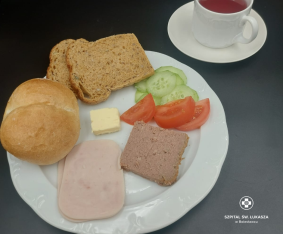 Szynka z drobiowa 50 g(11),pasztet pieczony 50 g (9),(10),masło 20 g (7) ,ogórek 50 g, pomidor 50g, bułka pszenna (1),herbata 200 mlSzynka z drobiowa 50 g(11),pasztet pieczony 50 g (9),(10),masło 20 g (7) ,ogórek 50 g, pomidor 50g, bułka pszenna (1),herbata 200 mlSzynka z drobiowa 50 g(11),pasztet pieczony 50 g (9),(10),masło 20 g (7) ,ogórek 50 g, pomidor 50g, bułka pszenna (1),herbata 200 mlObiadZupa meksykańska z wieprzowiną 450 ml(7,9)  Pierogi ruskie z cebulką i kwaśną śmietaną 400 g(1,3,7)  Kompot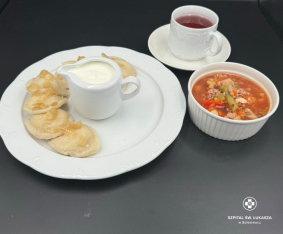 Zupa meksykańska z wieprzowiną 450 ml(7,9)  Pierogi ruskie z cebulką i kwaśną śmietaną 400 g(1,3,7)  KompotZupa meksykańska z wieprzowiną 450 ml(7,9)  Pierogi ruskie z cebulką i kwaśną śmietaną 400 g(1,3,7)  KompotZupa meksykańska z wieprzowiną 450 ml(7,9)  Naleśniki z twarożkiem waniliowym ,sosem truskawkowym i borówkami 450 g(1,3,7)  Kompot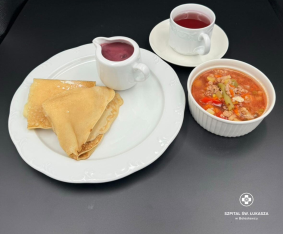 KolacjaKurczak w galarecie 100 g (7,9) ,ser Edam 50 g ,sałata masłowa 2 liście,chleb pszenno-żytni 2 kromki (1),herbata 200 ml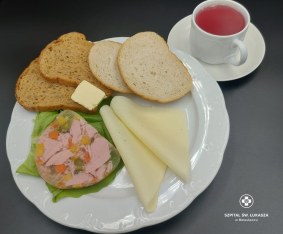 Kurczak w galarecie 100 g (7,9) ,ser Edam 50 g ,sałata masłowa 2 liście,chleb pszenno-żytni 2 kromki (1),herbata 200 mKurczak w galarecie 100 g (7,9) ,ser Edam 50 g ,sałata masłowa 2 liście,chleb pszenno-żytni 2 kromki (1),herbata 200 mlKurczak w galarecie 100 g (7,9) ,ser Edam 50 g ,sałata masłowa 2 liście,chleb pszenno-żytni 2 kromki (1),herbata 200 mlPodsumowanie wartości odżywczych Wartość energetyczna: 1853 kcalBiałko ogółem: 88.79 gTłuszcz: 102.90 gWęglowodany ogółem: 151.17 gWartość energetyczna: 1853 kcalBiałko ogółem: 88.79 gTłuszcz: 102.90 gWęglowodany ogółem: 151.17 gWartość energetyczna: 1853 kcalBiałko ogółem: 88.79 gTłuszcz: 102.90 gWęglowodany ogółem: 151.17 gWartość energetyczna: 1800kcalBiałko ogółem: 91gTłuszcz: 75 gWęglowodany ogółem: 200gPosiłkiDieta podstawowa Dieta lekkostrawna Dieta z ograniczeniem węglowodanów łatwoprzyswajalnych Dieta  z ograniczeniem tłuszczów nasyconych ŚniadanieKiełbasa biała 100 g (6),(9),(10) , pomidor 50g,sałata masłowa 2 liście, ketchup 20g, masło 20 g (7), grahamka (1),herbata 200 ml 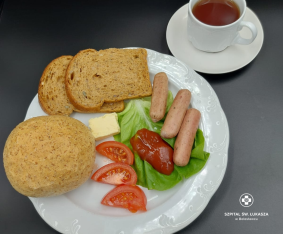 Kiełbasa biała 100 g (6),(9),(10) , pomidor 50g,sałata masłowa 2 liście, ketchup 20g, masło 20 g (7), grahamka (1),herbata 200 ml Kiełbasa biała 100 g (6),(9),(10) , pomidor 50g,sałata masłowa 2 liście, ketchup 20g, masło 20 g (7), grahamka (1),herbata 200 ml Kiełbasa biała 100 g (6),(9),(10) , pomidor 50g,sałata masłowa 2 liście, ketchup 20g, masło 20 g (7), grahamka (1),herbata 200 ml ObiadZupa jarzynowa z fasolką szparagową 450 ml(7,9)  Kotlet siekany drobiowy w sosie porowym 130 g(1,3,7)  Surówka z marchewki z jabłkiem 150 g  Kompot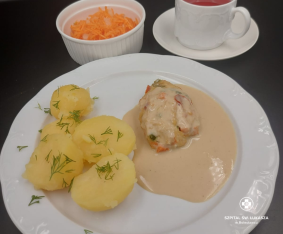 Zupa jarzynowa z fasolką szparagową 450 ml(7,9)  Kotlet siekany drobiowy w sosie porowym 130 g(1,3,7)  Surówka z marchewki z jabłkiem 150 g  KompotZupa jarzynowa z fasolką szparagową 450 ml(7,9)  Kotlet siekany drobiowy w sosie porowym 130 g(1,3,7)  Surówka z marchewki z jabłkiem 150 g  Kompot Zupa jarzynowa z fasolką szparagową 450 ml(7,9)  Kopytka z sosem śmietankowym i owocami 300 g(1,3,7)  Kompot 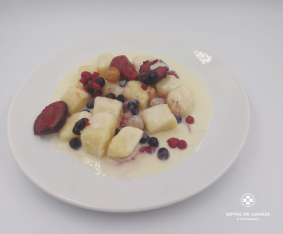  KolacjaSałatka warzywna z pieczonych warzyw 100 g (7),(9),ser gouda 50 g (7),sałata masłowa 2 liście,chleb pszenno-żytni 2 kromki (1),herbata 200 ml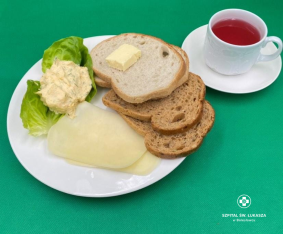 Sałatka warzywna z pieczonych warzyw 100 g (7),(9),ser gouda 50 g (7),sałata masłowa 2 liście,chleb pszenno-żytni 2 kromki (1),herbata 200 mlSałatka warzywna z pieczonych warzyw 100 g (7),(9),ser gouda 50 g (7),sałata masłowa 2 liście,chleb pszenno-żytni 2 kromki (1),herbata 200 mlSałatka warzywna z pieczonych warzyw 100 g (7),(9),ser gouda 50 g (7),sałata masłowa 2 liście,chleb pszenno-żytni 2 kromki (1),herbata 200 mlPodsumowanie wartości odżywczych Wartość energetyczna: 1798 kcalBiałko ogółem: 133.66 gTłuszcz: 62.45 gWęglowodany ogółem: 192.23 gWartość energetyczna: 1798 kcalBiałko ogółem: 133.66 gTłuszcz: 62.45 gWęglowodany ogółem: 192.23 gWartość energetyczna: 1798 kcalBiałko ogółem: 133.66 gTłuszcz: 62.45 gWęglowodany ogółem: 192.23 gWartość energetyczna: 2100 kcalBiałko ogółem: 122.27 gTłuszcz:55.73 gWęglowodany ogółem: 291.55 gPosiłkiDieta podstawowa Dieta lekkostrawna Dieta lekkostrawna z ograniczeniem węglowodanów łatwoprzyswajalnych Dieta lekkostrawna  z ograniczeniem tłuszczów nasyconych ŚniadaniePasta z tuńczyka 40 g(4,9), ,ser Edam 40 g(7),ogórek 50 g, grahamka (1),herbata 200 ml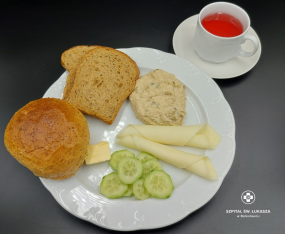 Pasta z tuńczyka 40 g(4,9), ,ser Edam 40 g(7),ogórek 50 g, bułka pszenna(1),herbata 200 mlPasta z tuńczyka 40 g(4,9), ,ser Edam 40 g(7),ogórek 50 g, grahamka (1),herbata 200 ml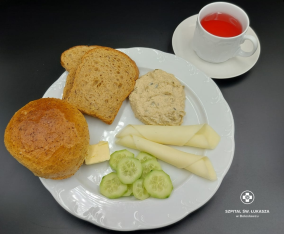 Pasta z tuńczyka 40 g(4,9), ,ser Edam 40 g(7),ogórek 50 g, grahamka (1),herbata 200 mlObiadRosół drobiowo-wołowy z makaronem i natką pietruszki 450 ml(1,3,9)  Ziemniaki puree 150 g(7)  Karkówka wolnopieczona w sosie pieczeniowym 120 g(1,7)  Buraczki zasmażane 150 g(7)  Kompot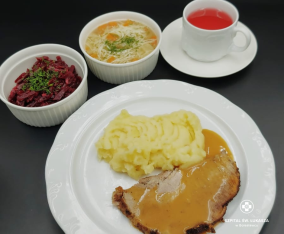 Rosół drobiowo-wołowy z makaronem i natką pietruszki 450 ml(1,3,9)  Ziemniaki puree 150 g(7)  Karkówka wolnopieczona w sosie pieczeniowym 120 g(1,7)  Buraczki zasmażane 150 g(7)  KompotRosół drobiowo-wołowy z makaronem i natką pietruszki 450 ml(1,3,9)  Ziemniaki puree 150 g(7)  Karkówka wolnopieczona w sosie pieczeniowym 120 g(1,7)  Buraczki zasmażane 150 g(7)  KompotRosół drobiowo-wołowy z makaronem i natką pietruszki 450 ml(1,3,9)  Kasza jęczmienna 150 g(1)  Kotlety z kalafiora 200 g  Sos cukiniowy 50 g (1),(7)  Buraczki zasmażane 150 g(7)  Kompot KolacjaHummus z dyni hokkaido i ciecierzycy(4) 120g ogórek 50g, ser emmentaler 50 g,masło 20 g (7),chleb pszenno-żytni 2 kromki (1),herbata 200 ml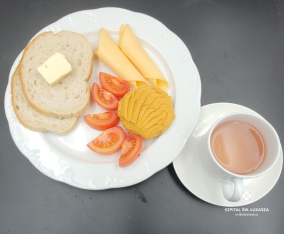 Hummus z dyni hokkaido i ciecierzycy(4) 120g ogórek 50g, ser emmentaler 50 g,masło 20 g (7),chleb pszenno-żytni 2 kromki (1),herbata 200 mlHummus z dyni hokkaido i ciecierzycy(4) 120g ogórek 50g, ser emmentaler 50 g,masło 20 g (7),chleb pszenno-żytni 2 kromki (1),herbata 200 ml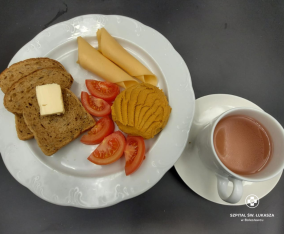 Hummus z dyni hokkaido i ciecierzycy(4) 120g ogórek 50g, ser emmentaler 50 g,masło 20 g (7),chleb pszenno-żytni 2 kromki (1),herbata 200 mlPodsumowanie wartości odżywczych Wartość energetyczna: 2145 kcalBiałko ogółem: 71.58 gTłuszcz: 95.22 gWęglowodany ogółem: 257.33 gWartość energetyczna: 2145 kcalBiałko ogółem: 71.58 gTłuszcz: 95.22 gWęglowodany ogółem: 257.33 gWartość energetyczna: 2145 kcalBiałko ogółem: 71.58 gTłuszcz: 95.22 gWęglowodany ogółem: 257.33 gWartość energetyczna: 2414 kcalBiałko ogółem: 102 g, Tłuszcz: 90 g, Węglowodany: 299g